Faculty of Human & Social Development | School of Nursing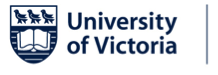 HSD Room A402 PO Box 1700 STN CSC Victoria BC V8W 2Y2 Canada
T 250-721-7954 | F 250-721-6231 | nursing@uvic.ca | uvic.ca/hsd/nursingMASTER OF NURSING         Family Nurse Practitioner (NP-F)Guidelines for Personal Statement (Maximum 800 words)The personal statement gives each applicant an opportunity to articulate her/his academic preparation, nursing practice background, career goals, and knowledge of and commitment to advanced practice nursing, in pursuit of a Master of Nursing (Nurse Practitioner option). In addition, the personal statement provides a formal sample of the applicant’s writing, a critical skill for completing graduate work.Provide your responses to the following questions in well-written paragraphs (point form is not acceptable):Describe your understanding of the competencies and scope of practice for nurse practitioners (NP) in BC.Reflect on your nursing practice experiences and the goals of the Master in Nursing: Nurse Practitioner option.  How does your understanding of the nurse practitioner (NP) option fit with your career goals as an advanced practice nurse?Describe how your academic education and practice experiences to date contribute to preparation for Family Nurse Practitioner studies and your commitment to and knowledge of this advanced practice role in health care in BC.  Include any leadership/research activities that you have participated in.For Indigenous applicants, include your past, present, and future connections with the Indigenous community and how your Indigenous identity informs your nursing practice.During the program, NP applicants must be A resident of British Columbia and hold a valid RN practicing licenceIf you have any questions about the Nurse Practitioner option, please contact the NP Option gradnurs@uvic.ca prior to submitting your application.Please submit your personal statement with your online application.